Day1Day 2Day 3Day 3Day 4Day 5Victoria Day!!!30 min Math30 min Math30 min Math30 min Math30 min Math30 min MathReflex/Dream Box orReflex/Dream Box orReflex/Dream Box orReflex/Dream Box orReflex/Dream Box orReflex/Dream Box orhttps://play.dreambox.com/login/knjs/63nghttps://www.reflexmath.comVictoria     Day!!!https://play.dreambox.com/login/knjs/63nghttps://www.reflexmath.comScience/MathThe Challenge!!Upcycling is taking a product or material that you would generally throw away and turning it into something new and useful. This helps keep non – biodegradable junk out of landfills and our ocean. Check out this amazing second hand mall. LINK:https://www.bing.com/videos/search?q=you+tube+world%27s+first+recycle+mall&docid=608002476437998674&mid=37C28A738DCBD5753A6537C28A738DCBD5753A65&view=detail&FORM=VIREYour challenge is to find some items around your house that are broken or no longer being used and create something new and useful.Please post photo on class Facebook Page so we all can share our great ideas!https://play.dreambox.com/login/knjs/63nghttps://www.reflexmath.comMath:Continue to work on “Upcycling” project from Day 2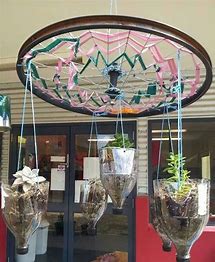 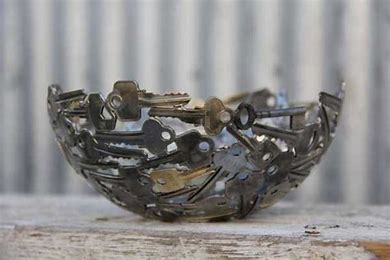 https://play.dreambox.com/login/knjs/63nghttps://www.reflexmath.comSymmetrical Shapes Outcome SS5A line of symmetry divides a shape into two parts that are congruent. When a line of symmetry can be drawn on a shape, it has symmetry.Complete two handouts determining lines of symmetry. Pages will be included on Teacher page as a document.Play game on ABCYA Physics Symmetry llLink:http://www.abcya24.com/physics-symmetry-ii.htmlhttps://play.dreambox.com/login/knjs/63nghttps://www.reflexmath.comSymmetrical Shapes Outcome SS5A line of symmetry divides a shape into two parts that are congruent. When a line of symmetry can be drawn on a shape, it has symmetry.Complete two handouts determining lines of symmetry. Pages will be included on Teacher page as a document.Play game on ABCYA Physics Symmetry llLink:http://www.abcya24.com/physics-symmetry-ii.htmlhttps://play.dreambox.com/login/knjs/63nghttps://www.reflexmath.comMath Ninja!!Being a Super Hero means you must be fast! Let’s practice by running around your house as fast as you can and have someone time how many seconds it takes you! Repeat 5 different times and record each one. Once you have recorded each of your 5 laps, put your times in order from your least time to your greatest time? What was your fastest? What was your slowest?30 min Literacy30 min Literacy30 min Literacy30 min Literacy30 min Literacy30 min LiteracyBrain popLink:https://www.brainpop.com/VictoriaDay!!!Read the attached document on the teacher page called, “Shapes in nature” a reading selection containing a follow up question sheet.Listen to: How to draw a cartoon characterLink: How to draw a cartoon character!!https://www.bing.com/videos/search?q=Mr+Maynerry+drawing+cartoon+characters&&view=detail&mid=1359E72E34E891B6BEF71359E72E34E891B6BEF7&&FORM=VRDGARPractice drawing characters for a cartoon of favorite characters tomorrow.Listen to: How to draw a cartoon characterLink: How to draw a cartoon character!!https://www.bing.com/videos/search?q=Mr+Maynerry+drawing+cartoon+characters&&view=detail&mid=1359E72E34E891B6BEF71359E72E34E891B6BEF7&&FORM=VRDGARPractice drawing characters for a cartoon of favorite characters tomorrow.Read from the NB library site:Tumblebooks!!https://swv44svru02.gnb.ca/login?url=http://www.tumblebooklibrary.com/auto_login.aspx?U=nblib&P=libra013287563 is my number you may use if you don’t have a library card.Comic StripChoose your favorite character from a book from Tumblebooks or a book you have read or are reading. Create a comic strip to show the events in order or a favorite character scene.Your choice of book today!! Continue to work on Day 4’s How to make a comic strip. Complete strip and colour. Post a picture of your strip on our Facebook page so that we can read your cartoon strip.30 min Reading30 min Reading30 min Reading30 min Reading30 min Reading30 min ReadingRead to an adult to improve fluencyUse the story, “Shapes in Nature” to answer the sheet of attached questions.Continue to work on the attached Question sheet for the story “Shapes in nature”Link for article and questions, will be an attached document on Teacher’s page.Continue to work on the attached Question sheet for the story “Shapes in nature”Link for article and questions, will be an attached document on Teacher’s page.Also, how to make a comic strip!! Link:https://www.bing.com/videos/search?q=you+tube+making+a+comic+strip+for+kids&docid=608022083000861386&mid=86FE081F7DACD31DDD5A86FE081F7DACD31DDD5A&view=detail&FORM=VIRE30 min Wellness30 min Wellness30 min Wellness30 min Wellness30 min Wellness30 min Wellnesshttp://nsee.nbed.nb.ca/teacher/miss-downeyhttp://nsee.nbed.nb.ca/teacher/miss-downeyhttp://nsee.nbed.nb.ca/teacher/miss-downeyhttp://nsee.nbed.nb.ca/teacher/miss-downeyhttp://nsee.nbed.nb.ca/teacher/miss-downeyhttp://nsee.nbed.nb.ca/teacher/miss-downeyFN Story/Activityhttp://nsee.nbed.nb.ca/teacher/ms-mountainFun Friday Art LessonYour Trash, Your TreasureCreate a name plate using old materials such as: nails, utensils, buttons, handles, jewelry, parts from old electronics, fabric, etc.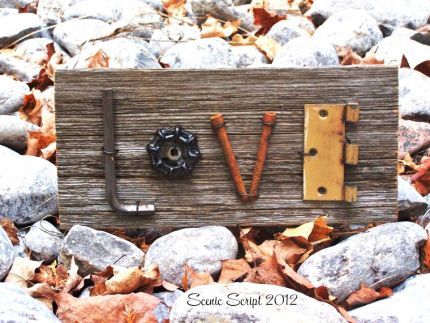 